БОЙОРОК                                                               РАСПОРЯЖЕНИЕ    23 июнь   2018 йыл                     №  14                 23  июня 2018 годаО назначении ответственного лицаза направление сведений о лицах, уволенных в связи с утратой доверия     В целях реализации Ч.Ч.1,2 ст. 15 Федерального закона от 25.12.2008 № 273-ФЗ «О противодействии коррупции», во исполнение Постановления Правительства Российской Федерации от 05.03.2018 года № 228 «О реестре лиц, уволенных в связи с утратой доверия»1. Назначить Ахматьянова Фирдуса Муллаяновича специалиста сельского поселения Кшлау-Елгинский сельсовет, ответственным лицом за направление в высший исполнительный орган государственной власти Республики Башкортостан сведений о лицах, к которым было применено взыскание в виде увольнения (освобождения от должности) в связи с утратой доверия за совершение коррупционного правонарушения в соответствии с Положением о реестре лиц, уволенных в связи с утратой доверия.     2. Настоящее решение обнародовать на информационном стенде администрации сельского поселения Кшлау-Елгинский сельсовет по адресу: 452885, Республика Башкортостан, Аскинский район, д. Кшлау-Елга, ул. Школьная, д.5 и разместить на  сайте  сельского поселения Кшлау-Елгинский сельсовет  по адресу: www.kshlau-elga04sp.ru 3. Контроль за исполнением настоящего распоряжения оставляю за собой.И.о  главы сельского поселения Кшлау-Елгинский сельсовет муниципального района Аскинский район Республики БашкортостанЭ.И.ЗариповаБАШҠОРТОСТАН РЕСПУБЛИКАҺЫАСҠЫН  РАЙОНЫ   МУНИЦИПАЛЬ РАЙОНЫНЫҢ ҠЫШЛАУЙЫЛҒА АУЫЛ  СОВЕТЫ АУЫЛ  БИЛӘМӘҺЕ ХӘКИМИӘТЕ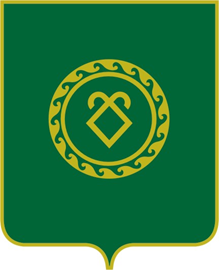             АДМИНИСТРАЦИЯ СЕЛЬСКОГО ПОСЕЛЕНИЯКШЛАУ-ЕЛГИНСКИЙ СЕЛЬСОВЕТМУНИЦИПАЛЬНОГО РАЙОНААСКИНСКИЙ РАЙОНРЕСПУБЛИКИ  БАШКОРТОСТАН